Distanční vzdělávání – odborný výcvikZadání pro žáka: a) Seznamte se s telefonem a jeho historií – přečísthttps://cs.wikipedia.org/wiki/Telefonb) Konstrukce telefonních přístrojůke studiu možno využít https://publi.cz/books/86/08.html                                          https://cs.wikipedia.org/wiki/TelefonZde https://www.souepl.cz/wp-content/ucitele/hladik/opvk2009/telefon/telefon.html prostudovat složky 1 až 5Informační a telekomunikační technika – Horst Jansen, Heinrich Rotter a kolektiv str. 316 - 329c) Telefonní zásuvky – prostudovat Přílohuhttps://www.souepl.cz/wp-content/ucitele/hladik/opvk2009/telefon/Telefonn%C3%AD%20z%C3%A1suvka/prezentace.htmlhttps://www.souepl.cz/wp-content/ucitele/hladik/opvk2009/telefon/unica_techinfo_telefonni_zasuvky.pdfhttps://cs.wikipedia.org/wiki/Telefonn%C3%AD_p%C5%99%C3%ADpojkad) Pobočkové ústředny – prostudovathttps://cs.wikipedia.org/wiki/PBXUčebnice telekomunikacíÚkol:a) Zpracujte prezentaci o konstrukci telefonu a druzích telefonních přístrojů. (minimálně 20 stran)b) Zpracujte prezentaci „ Telefonní zásuvka“, druhy, použití, montáž, apod.  c) Napište co víte o Telekomunikačních službách ISDN:d) Napište co znamená zkratka. MSN, TP, ACC, FPH, CFU, CD, CT, CONF, CLIP, MCID e) Namalujte schéma TP s impulzní volbouf) Namalujte a popište – Uhlíkový mikrofonLiteratura. odkazy:https://cs.wikipedia.org/wiki/Telefonhttps://publi.cz/books/86/08.htmlhttps://publi.cz/books/86/08.htmlhttps://cs.wikipedia.org/wiki/Telefonhttps://www.souepl.cz/wp-content/ucitele/hladik/opvk2009/telefon/telefon.htmlhttps://www.souepl.cz/wp-content/ucitele/hladik/opvk2009/telefon/Telefonn%C3%AD%20z%C3%A1suvka/prezentace.htmlhttps://www.souepl.cz/wp-content/ucitele/hladik/opvk2009/telefon/unica_techinfo_telefonni_zasuvky.pdfhttps://cs.wikipedia.org/wiki/Telefonn%C3%AD_p%C5%99%C3%ADpojkaUčebnice telekomunikacíInformační a telekomunikační technika – Horst Jansen, Heinrich Rotter a kolektivZásuvka telefonní 3násobná Classic                                                             Příloha:Zásuvka pro připojení telefonu, faxu, modemu, atd. Tři šestipinové konektory RJ 12-6. Připojení vodičů svorkovnicí.Pozor! Speciální zapojení konektorů! Zapojení s předností. Pomocí běžných šňůr lze připojit pouze jedno zařízení do svorky A.
Zapojení: TZ-ABCa, zapojení s předností
Design: Classic
Barva: hnědáSchéma zapojení:
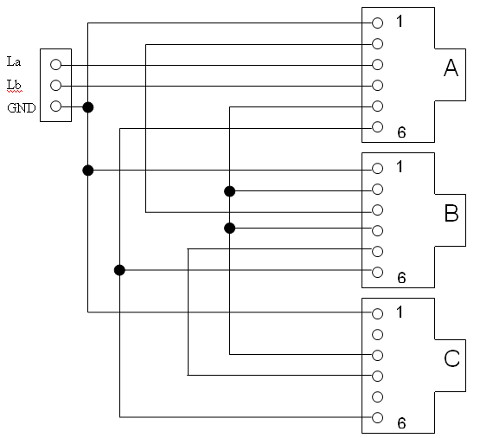 Číslo úlohy11Kategorie dosaženého vzdělání EQF 2, EQF 3, EQF 4Název úlohyDruhy a konstrukce telefonních přístrojů, telefonní zásuvky, PBÚDruhy a konstrukce telefonních přístrojů, telefonní zásuvky, PBÚDruhy a konstrukce telefonních přístrojů, telefonní zásuvky, PBÚObor26-45-M/01 Telekomunikace, Informační a komunikační technologie26-45-M/01 Telekomunikace, Informační a komunikační technologie26-45-M/01 Telekomunikace, Informační a komunikační technologieRočník333Téma dle ŠVPKoncová telekomunikační zařízeníKoncová telekomunikační zařízeníKoncová telekomunikační zařízeníPředpokládaný rozsah hod10Vazba na profesní kvalifikaci:Vazba na profesní kvalifikaci:Termín odevzdání úlohyJméno, příjmení žákaTřída / skupinaUčitel OVDrahoslav HladíkDrahoslav HladíkDrahoslav HladíkDatum vypracování úlohyHodnocení - známkaHodnocení - zdůvodnění